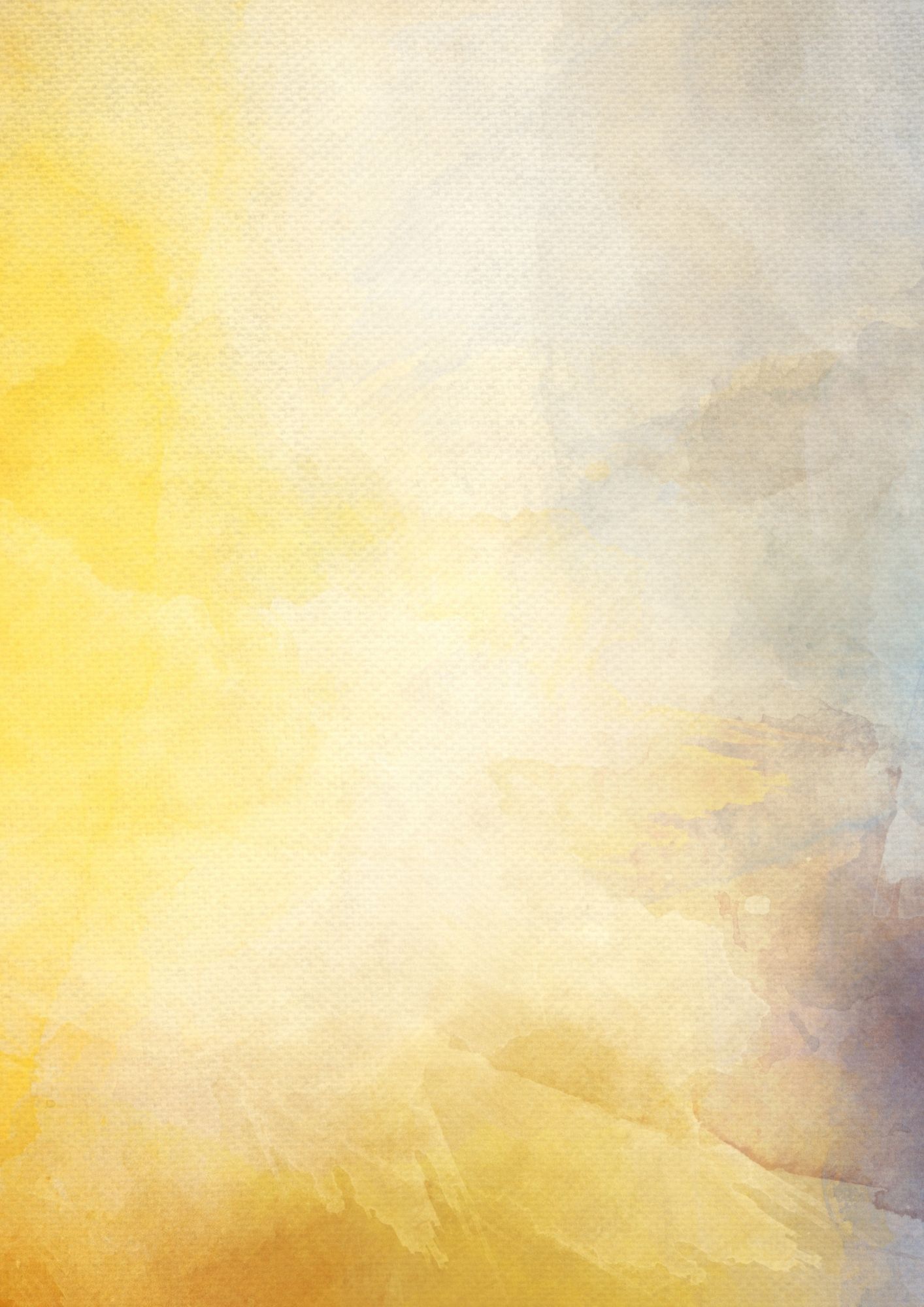 Todoportadas